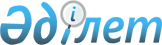 Об утверждении распределения и Правил использования средств на реализацию межсекторального и межведомственного взаимодействия по вопросам охраны здоровья граждан на 2011 годПостановление Правительства Республики Казахстан от 15 марта 2011 года № 257       

В целях реализации Закона Республики Казахстан от 29 ноября 2010 года "О республиканском бюджете на 2011 - 2013 годы" и Указа Президента Республики Казахстан от 29 ноября 2010 года № 1113 "О Государственной программе развития здравоохранения Республики Казахстан "Саламатты Қазақстан" на 2011 - 2015 годы" Правительство Республики Казахстан ПОСТАНОВЛЯЕТ:



      1. Утвердить прилагаемые:



      1) распределение средств на реализацию межсекторального и межведомственного взаимодействия по вопросам охраны здоровья граждан на 2011 год;



      2) Правила использования средств на реализацию межсекторального и межведомственного взаимодействия по вопросам охраны здоровья граждан на 2011 год.



      2. Министерствам здравоохранения, образования и науки Республики Казахстан обеспечить перечисление целевых текущих трансфертов в установленном законодательством порядке.

      Сноска. Пункт 2 в редакции постановления Правительства РК от 30.05.2011 № 597 (вводится в действие со дня первого официального опубликования).



      3. Центральным государственным и местным исполнительным органам ежеквартально до 5 числа месяца, следующего за отчетным, предоставлять в Министерство здравоохранения Республики Казахстан отчеты о ходе реализации межсекторального и межведомственного взаимодействия по вопросам охраны здоровья граждан.



      4. Министерству здравоохранения Республики Казахстан раз в полгода к 10 числу месяца, следующего за отчетным, предоставлять в Правительство Республики Казахстан информацию о ходе реализации межсекторального и межведомственного взаимодействия по вопросам охраны здоровья граждан.



      5. Настоящее постановление вводится в действие с 1 января 2011 года и подлежит официальному опубликованию.      Премьер-Министр

      Республики Казахстан                       К. Масимов

Утверждены         

постановлением Правительства

Республики Казахстан   

от 15 марта 2011 года № 257 

Правила

использования средств на реализацию межсекторального и

межведомственного взаимодействия по вопросам охраны здоровья

граждан на 2011 год 

1. Общие положения

      1. Настоящие Правила использования средств на реализацию межсекторального и межведомственного взаимодействия по вопросам охраны здоровья граждан (далее - Правила) разработаны в целях реализации Закона Республики Казахстан от 29 ноября 2010 года "О республиканском бюджете на 2011 - 2013 годы" и Указа Президента Республики Казахстан от 29 ноября 2010 года № 1113 "О Государственной программе развития здравоохранения Республики Казахстан "Саламатты Қазақстан" на 2011 - 2015 годы".



      2. В настоящих Правилах используются следующие понятия:



      1) межсекторальное и межведомственное взаимодействие - взаимодействие государственных органов, частных и общественных организаций по улучшению опосредованных факторов, определяющих здоровье населения: образ жизни, окружающая среда, социально-экономические условия;



      2) администраторы республиканских бюджетных программ - центральные уполномоченные органы в области образования и науки, здравоохранения, туризма и спорта, связи и информации, труда и социальной защиты, внутренних дел, чрезвычайных ситуаций, которые осуществляют финансирование мероприятий, реализуемых в рамках межсекторального и межведомственного взаимодействия по вопросам охраны здоровья и мониторинг их реализации.

      Сноска. Пункт 2 с изменением, внесенным постановлением Правительства РК от 18.10.2011 № 1188.



      3. Финансирование мероприятий, направленных на реализацию межсекторального и межведомственного взаимодействия по вопросам охраны здоровья граждан, производится в соответствии с бюджетным законодательством. 

2. Порядок использования целевых текущих трансфертов областными

бюджетами, бюджетами городов Астаны и Алматы на реализацию

межсекторального и межведомственного взаимодействия по вопросам

охраны здоровья граждан

      4. Целевые текущие трансферты областным бюджетам, бюджетам городов Астаны и Алматы используются на реализацию мероприятий Государственной программы развития здравоохранения Республики Казахстан "Саламатты Қазақстан" на 2011 - 2015 годы в рамках межсекторального и межведомственного взаимодействия по вопросам охраны здоровья граждан.



      5. Использование целевых текущих трансфертов на межсекторальное и межведомственное взаимодействие по вопросам охраны здоровья граждан осуществляется в соответствии с бюджетным законодательством, законодательством о государственных закупках.



      6. Целевые текущие трансферты областным бюджетам, бюджетам городов Астаны и Алматы на реализацию социальных проектов по профилактике ВИЧ-инфекции среди лиц, находящихся и освободившихся из мест лишения свободы в рамках реализации Государственной программы развития здравоохранения Республики Казахстан "Саламатты Қазақстан" на 2011 - 2015 годы используются на реализацию программ профилактики ВИЧ-инфекции в местах заключения и внедрение программ социального сопровождения для лиц, освобождающихся из мест лишения свободы, на развитие потенциала неправительственных организаций для борьбы с ВИЧ/СПИД в местах лишения свободы.



      7. Мероприятия по профилактике ВИЧ-инфекции среди лиц, находящихся и освободившихся из мест лишения свободы, в том числе организацию государственных закупок, осуществляют местные уполномоченные органы здравоохранения областей, городов Астаны и Алматы в соответствии с законодательством Республики Казахстан.



      8. Закуп услуг на реализацию социальных проектов по профилактике ВИЧ-инфекции среди лиц, находящихся и освободившихся из мест лишения свободы осуществляют управления здравоохранения областей, городов Астаны и Алматы.



      9. Целевые текущие трансферты областным бюджетам, бюджетам городов Астаны и Алматы на реализацию мероприятий в рамках реализации Государственной программы развития здравоохранения Республики Казахстан "Саламатты Қазақстан" на 2011 - 2015 годы используются на обеспечение здорового питания детей и школьников, профилактику заболеваний, зависимых от питания и формирование физического и психического здоровья детей и подростков для включения в рацион питания детей в школах пищевых продуктов, обогащенных витаминно-минеральным комплексом, а также на разработку комплекса мероприятий по профилактике заболеваний опорно-двигательного аппарата среди детей школьного возраста.



      10. Центральный уполномоченный орган в области образования и науки выступает единым организатором конкурсов товаров, работ и услуг по обеспечению здорового питания детей и школьников, профилактику заболеваний, зависимых от питания и формированию физического и психического здоровья детей и подростков.



      11. Проведение мероприятий по профилактике заболеваний опорно-двигательного аппарата среди детей школьного возраста, по включению в рацион питания детей в школах пищевых продуктов, обогащенных витаминно-минеральным комплексом, опорно-двигательного аппарата среди детей школьного возраста осуществляют местные уполномоченные органы образования областей, городов Астаны и Алматы в соответствии с законодательством Республики Казахстан.



      12. Перечисление центральными уполномоченными органами в области здравоохранения, образования и науки целевых текущих трансфертов областным бюджетам, бюджетам городов Астаны и Алматы осуществляется в соответствии с бюджетным законодательством. 

3. Порядок использования средств, выделяемых администраторам

республиканских бюджетных программ, на реализацию мероприятий

межсекторального и межведомственного взаимодействия

      13. Средства, предусмотренные администраторам республиканских бюджетных программ на межсекторальное и межведомственное взаимодействие по вопросам охраны здоровья граждан, направляются на достижение следующих целей Государственной программы развития здравоохранения Республики Казахстан "Саламатты Қазақстан" на 2011 - 2015 годы:



      1) формирование, сохранение и укрепление здорового образа жизни путем координации деятельности государственных, общественных и бизнес-структур;



      2) формирование здорового образа жизни путем системного и комплексного подхода к профилактике и усиление контроля за поведенческими факторами риска;



      3) обеспечение здорового питания населения и профилактика заболеваний, зависимых от питания;



      4) формирование физического и психического здоровья у детей и подростков;



      5) снижение дорожно-транспортного травматизма и смертности от него;



      6) снижение безвозвратных потерь среди пострадавших при чрезвычайных ситуациях природного и техногенного характера;



      7) снижение уровня заболеваемости и смертности от туберкулеза, ВИЧ/СПИД и других заболеваний в пенитенциарной системе.



      14. Использование средств, выделяемых на межсекторальное и межведомственное взаимодействие по вопросам охраны здоровья граждан осуществляется в соответствии с бюджетным законодательством, законодательством о государственных закупках.



      15. Приобретение товаров, выполнение работ и оказание услуг для проведения мероприятий администраторами республиканских бюджетных программ осуществляется в соответствии с законодательством Республики Казахстан о государственных закупках.

      Перечень медицинской техники, закупаемой Министерством внутренних дел Республики Казахстан для лечебно-профилактических учреждений уголовно-исполнительной системы Министерства внутренних дел Республики Казахстан, согласовывается с Министерством здравоохранения Республики Казахстан.

      Сноска. Пункт 15 с изменениями, внесенными постановлениями  Правительства РК от 30.05.2011 № 597 (вводится в действие со дня первого официального опубликования); от 18.10.2011 № 1188.



      16. Отчеты о ходе реализации межсекторального и межведомственного взаимодействия по вопросам охраны здоровья граждан, предоставляемые администраторами республиканских бюджетных программ и местными исполнительными органами должны содержать следующую информацию:



      1) о фактическом выполнении мероприятий (стадий достижения результатов);



      2) о причинах недостижения результатов;



      3) об освоении выделенных средств.

Утверждено         

постановлением Правительства

Республики Казахстан   

от 15 марта 2011 года № 257

      Распределение средств на реализацию межсекторального и

        межведомственного взаимодействия по вопросам охраны

                  здоровья граждан на 2011 год      Сноска. Приложение с изменениями, внесенными постановлениями  Правительства РК от 30.05.2011 № 597 (вводится в действие со дня первого официального опубликования); от 18.10.2011 № 1188; от 05.12.2011 № 1456 (вводится в действие с 01.01.2011).

Примечание: расшифровка аббревиатур

МВД - Министерство внутренних дел Республики Казахстан

МЗ - Министерство здравоохранения Республики Казахстан

МОН - Министерство образования и науки Республики Казахстан

МСИ - Министерство связи и информации Республики Казахстан

МТС - Министерство туризма и спорта Республики Казахстан

МТСЗН - Министерство труда и социальной защиты населения Республики Казахстан

МЧС - Министерство по чрезвычайным ситуациям Республики Казахстан

НПО - Неправительственные организации
					© 2012. РГП на ПХВ «Институт законодательства и правовой информации Республики Казахстан» Министерства юстиции Республики Казахстан
				№Наименование мероприятий Ответственные

государственные

органыСумма,

тыс. тенгеЦель 5.1. Формирование, сохранение и укрепление здоровья граждан

путем координации деятельности государственных, общественных и

бизнес-структурЦель 5.1. Формирование, сохранение и укрепление здоровья граждан

путем координации деятельности государственных, общественных и

бизнес-структурЦель 5.1. Формирование, сохранение и укрепление здоровья граждан

путем координации деятельности государственных, общественных и

бизнес-структурЦель 5.1. Формирование, сохранение и укрепление здоровья граждан

путем координации деятельности государственных, общественных и

бизнес-структур1Провести исследование по определению

максимальной продолжительности работы

рабочих во вредных условиях трудаМТСЗН9 809Цель 5.1.1. Формирование здорового образа жизни путем системного и

комплексного подхода к профилактике и усиление контроля за

поведенческими факторами рискаЦель 5.1.1. Формирование здорового образа жизни путем системного и

комплексного подхода к профилактике и усиление контроля за

поведенческими факторами рискаЦель 5.1.1. Формирование здорового образа жизни путем системного и

комплексного подхода к профилактике и усиление контроля за

поведенческими факторами рискаЦель 5.1.1. Формирование здорового образа жизни путем системного и

комплексного подхода к профилактике и усиление контроля за

поведенческими факторами риска1Разработать и издать

информационно-пропагандистские

печатные издания и провести компании

и проекты на телерадиовещательных

каналах по профилактике и лечению

табакокурения, злоупотребления

алкоголем и употребления наркотиков с

привлечением видных общественных

деятелейМТС98 6402Создать социальные видеоролики по

пропаганде спорта и здорового образа

жизниМТС12 0003Организовать и провести ежегодные

отраслевые спартакиады по массовым

видам спортаМТС50 0004Создать на республиканском уровне

телевизионную государственную

программу «Саламатты Қазақстан»,

посвященную вопросам развития

здравоохранения, на государственном и

русском языкахМСИ6 240Цель 5.1.2. Обеспечение здорового питания населения и профилактика

заболеваний, зависимых от питанияЦель 5.1.2. Обеспечение здорового питания населения и профилактика

заболеваний, зависимых от питанияЦель 5.1.2. Обеспечение здорового питания населения и профилактика

заболеваний, зависимых от питанияЦель 5.1.2. Обеспечение здорового питания населения и профилактика

заболеваний, зависимых от питания1Формировать у населения навыки

здорового питания и безопасности

пищевых продуктовМЗ163 7642Провести

информационно-пропагандистскую

компанию по вопросам здорового

питанияМЗ32 4353Включить в рацион питания детей в

школах пищевые продукты, обогащенные

витаминно-минеральным комплексом, в

том числе по целевым текущим

трансфертам областному бюджету

Алматинской области (Талгарского

района) на реализацию мероприятий

Государственной программы развития

здравоохранения «Саламатты Қазақстан»

на 2011-2015 годыМОН100 0003Включить в рацион питания детей в

школах пищевые продукты, обогащенные

витаминно-минеральным комплексом, в

том числе по целевым текущим

трансфертам областному бюджету

Алматинской области (Талгарского

района) на реализацию мероприятий

Государственной программы развития

здравоохранения «Саламатты Қазақстан»

на 2011-2015 годыв том числе:3Включить в рацион питания детей в

школах пищевые продукты, обогащенные

витаминно-минеральным комплексом, в

том числе по целевым текущим

трансфертам областному бюджету

Алматинской области (Талгарского

района) на реализацию мероприятий

Государственной программы развития

здравоохранения «Саламатты Қазақстан»

на 2011-2015 годыАкимат

Алматинской

области

(Талгарский

район)100 000Цель 5.1.3. Формирование физического и психического здоровья детей и

подростковЦель 5.1.3. Формирование физического и психического здоровья детей и

подростковЦель 5.1.3. Формирование физического и психического здоровья детей и

подростковЦель 5.1.3. Формирование физического и психического здоровья детей и

подростков1Разработать комплекс мероприятий по

профилактике заболеваний

опорно-двигательного аппарата среди

детей школьного возраста, в том числе

по целевым текущим трансфертам

областному бюджету Карагандинской

области, городскому бюджету города

АстаныМОН50 0001Разработать комплекс мероприятий по

профилактике заболеваний

опорно-двигательного аппарата среди

детей школьного возраста, в том числе

по целевым текущим трансфертам

областному бюджету Карагандинской

области, городскому бюджету города

Астаныв том числе:1Разработать комплекс мероприятий по

профилактике заболеваний

опорно-двигательного аппарата среди

детей школьного возраста, в том числе

по целевым текущим трансфертам

областному бюджету Карагандинской

области, городскому бюджету города

АстаныАкимат

Карагандинской

области39 6321Разработать комплекс мероприятий по

профилактике заболеваний

опорно-двигательного аппарата среди

детей школьного возраста, в том числе

по целевым текущим трансфертам

областному бюджету Карагандинской

области, городскому бюджету города

АстаныАкимат 

города Астаны10 3682Провести информационную кампанию

(выпуск видео и аудио роликов) по

вопросам психологического здоровья

подростковМЗ5 460Цель 5.1.4. Снижение дорожно-транспортного травматизма и смертности

от негоЦель 5.1.4. Снижение дорожно-транспортного травматизма и смертности

от негоЦель 5.1.4. Снижение дорожно-транспортного травматизма и смертности

от негоЦель 5.1.4. Снижение дорожно-транспортного травматизма и смертности

от него1Создать социальные ролики по вопросам

безопасности дорожного движения и

обеспечить их прокат на центральных,

республиканских телеканалахМВД21 2802Создать специализированную программу

на республиканском телеканале по

актуальным вопросам безопасности

дорожного движенияМВД14 4903Разработать и внедрить

информационно-аналитическую систему

учета дорожно-транспортных

происшествий и пострадавших в них лиц

«ДТП»МВД74 538Цель 5.1.5. Снижение безвозвратных потерь среди пострадавших при

чрезвычайных ситуациях природного и техногенного характераЦель 5.1.5. Снижение безвозвратных потерь среди пострадавших при

чрезвычайных ситуациях природного и техногенного характераЦель 5.1.5. Снижение безвозвратных потерь среди пострадавших при

чрезвычайных ситуациях природного и техногенного характераЦель 5.1.5. Снижение безвозвратных потерь среди пострадавших при

чрезвычайных ситуациях природного и техногенного характера1Приобретение вертолетов и

оборудования для технической

эксплуатацииМЧС13 701 1182Создать 6 трассовых пунктов по

оказанию экстренной

медико-спасательной помощиМЧС378 491Цель 5.1.6. Снижение уровня заболеваемости и смертности от

туберкулеза и ВИЧ/СПИД в пенитенциарной системеЦель 5.1.6. Снижение уровня заболеваемости и смертности от

туберкулеза и ВИЧ/СПИД в пенитенциарной системеЦель 5.1.6. Снижение уровня заболеваемости и смертности от

туберкулеза и ВИЧ/СПИД в пенитенциарной системеЦель 5.1.6. Снижение уровня заболеваемости и смертности от

туберкулеза и ВИЧ/СПИД в пенитенциарной системе1Обеспечить медицинским оборудованием

лечебно-профилактические учреждения

уголовно-исполнительной системы

в целях совершенствования оказания

медицинской помощи больным

туберкулезом, ВИЧ/СПИД и другими

заболеваниямиМВД1 091 0002Издать и распространить

информационные материалы,

направленные на формирование

здорового образа жизни, в том числе

по вопросам туберкулеза, ВИЧ/СПИД

среди заключенныхМВД3 6163Повысить потенциал НПО, работающих

по вопросам ВИЧ/СПИДа, укрепить

взаимодействие между государственными

и неправительственными организациямиМЗ4 7114Реализовать социальные проекты по

профилактике ВИЧ-инфекции среди лиц,

находящихся и освободившихся из мест

лишения свободы, в том числе по

целевым текущим трансфертам бюджетам

областей и городов Астаны, АлматыМЗ36 8214Реализовать социальные проекты по

профилактике ВИЧ-инфекции среди лиц,

находящихся и освободившихся из мест

лишения свободы, в том числе по

целевым текущим трансфертам бюджетам

областей и городов Астаны, АлматыАкмолинская

область4 0864Реализовать социальные проекты по

профилактике ВИЧ-инфекции среди лиц,

находящихся и освободившихся из мест

лишения свободы, в том числе по

целевым текущим трансфертам бюджетам

областей и городов Астаны, АлматыАктюбинская

область1 2504Реализовать социальные проекты по

профилактике ВИЧ-инфекции среди лиц,

находящихся и освободившихся из мест

лишения свободы, в том числе по

целевым текущим трансфертам бюджетам

областей и городов Астаны, АлматыАлматинская

область2 4814Реализовать социальные проекты по

профилактике ВИЧ-инфекции среди лиц,

находящихся и освободившихся из мест

лишения свободы, в том числе по

целевым текущим трансфертам бюджетам

областей и городов Астаны, АлматыАтырауская

область1 4004Реализовать социальные проекты по

профилактике ВИЧ-инфекции среди лиц,

находящихся и освободившихся из мест

лишения свободы, в том числе по

целевым текущим трансфертам бюджетам

областей и городов Астаны, АлматыВосточно-

Казахстанская

область3 9264Реализовать социальные проекты по

профилактике ВИЧ-инфекции среди лиц,

находящихся и освободившихся из мест

лишения свободы, в том числе по

целевым текущим трансфертам бюджетам

областей и городов Астаны, АлматыЖамбылская

область1 4784Реализовать социальные проекты по

профилактике ВИЧ-инфекции среди лиц,

находящихся и освободившихся из мест

лишения свободы, в том числе по

целевым текущим трансфертам бюджетам

областей и городов Астаны, АлматыЗападно-

Казахстанская

область9404Реализовать социальные проекты по

профилактике ВИЧ-инфекции среди лиц,

находящихся и освободившихся из мест

лишения свободы, в том числе по

целевым текущим трансфертам бюджетам

областей и городов Астаны, АлматыКарагандинская

область6 7894Реализовать социальные проекты по

профилактике ВИЧ-инфекции среди лиц,

находящихся и освободившихся из мест

лишения свободы, в том числе по

целевым текущим трансфертам бюджетам

областей и городов Астаны, АлматыКызылординская

область8214Реализовать социальные проекты по

профилактике ВИЧ-инфекции среди лиц,

находящихся и освободившихся из мест

лишения свободы, в том числе по

целевым текущим трансфертам бюджетам

областей и городов Астаны, АлматыКостанайская

область2 9464Реализовать социальные проекты по

профилактике ВИЧ-инфекции среди лиц,

находящихся и освободившихся из мест

лишения свободы, в том числе по

целевым текущим трансфертам бюджетам

областей и городов Астаны, АлматыМангыстауская

область1 5614Реализовать социальные проекты по

профилактике ВИЧ-инфекции среди лиц,

находящихся и освободившихся из мест

лишения свободы, в том числе по

целевым текущим трансфертам бюджетам

областей и городов Астаны, АлматыПавлодарская

область3 6434Реализовать социальные проекты по

профилактике ВИЧ-инфекции среди лиц,

находящихся и освободившихся из мест

лишения свободы, в том числе по

целевым текущим трансфертам бюджетам

областей и городов Астаны, АлматыСеверо-

Казахстанская

область1 8234Реализовать социальные проекты по

профилактике ВИЧ-инфекции среди лиц,

находящихся и освободившихся из мест

лишения свободы, в том числе по

целевым текущим трансфертам бюджетам

областей и городов Астаны, АлматыЮжно-

Казахстанская

область2 2094Реализовать социальные проекты по

профилактике ВИЧ-инфекции среди лиц,

находящихся и освободившихся из мест

лишения свободы, в том числе по

целевым текущим трансфертам бюджетам

областей и городов Астаны, Алматыгород Алматы7554Реализовать социальные проекты по

профилактике ВИЧ-инфекции среди лиц,

находящихся и освободившихся из мест

лишения свободы, в том числе по

целевым текущим трансфертам бюджетам

областей и городов Астаны, Алматыгород Астана713ВсегоВсегоВсего15 854 413